Strategic Facilitation | Planning WorksheetSeventy percent of strategic facilitation happens before your meeting.  Please reference the Meeting Planning Guide as you answer these questions. Facilitator Name(s):   Total Time:  Session Title:  Brief Session Description (about two sentences):  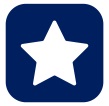 GOAL | Where are you going?What is your goal for the meeting?	Type your answer here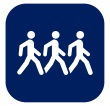 PARTICIPANTS | Who’s coming with you?Who are the key participants for your session?Type your answer hereHow will you make sure they attend?Type your answer hereWhere are they starting with regard to your meeting goal (knowledge, viewpoints, etc.)?	Type your answer here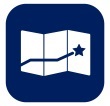 AGENDA | How will you get there?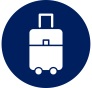 Pre-work: Pack your suitcaseWhat do you need to do before the meeting to understand participants’ perspectives? Type your answer hereWhat will you ask participants to do to prepare? How will that help with the meeting?		Type your answer here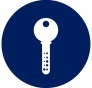 Opening: Get on the roadWhat do you need to accomplish with your opening?Type your answer hereWhat will you do? Consider the elements below and fill in the ones that you want to include in your opening.Icebreaker activity? What?Type your answer hereIntroductions? How?		Type your answer here		Share agenda?Type your answer hereSet ground rules? What are they?Type your answer here How much time will this take?			Type your answer here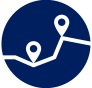 Activities: Plan your stops along the wayWhat are the key things that need to happen to achieve your goal?  List each major step in your meeting below (you can add or subtract steps as needed). Then for each step, determine the activity you will do, how much time it will take, and any logistical needs. Finally, consider if you need to build in any time to transition between activities – this is especially important if you will be breaking into smaller groups.Step 1:  Type your answer hereActivity:  Type your answer hereTime:  Type your answer hereLogistics:  Type your answer hereTransition Time:  Type your answer hereStep 2:  Type your answer hereActivity:  Type your answer hereTime:  Type your answer hereLogistics:  Type your answer hereTransition Time:  Type your answer hereStep 3:  Type your answer hereActivity:  Type your answer hereTime:  Type your answer hereLogistics:  Type your answer here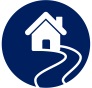 Closing: Arrive at your destinationWhat do you need to accomplish with your closing?Type your answer hereWhat will you do? Consider the elements below and fill in the ones that you want to include in your closing.Recap meeting accomplishments? How?Type your answer hereCapture next steps? How?		Type your answer here		Have participants share closing thoughts? How?Type your answer hereShare your own closing thought? What might it be?Type your answer here How much time will this take?			Type your answer here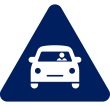 YOUR ROLE | Driver, navigator, radio controller?For each of the major facilitator jobs, make a few notes on what techniques you plan to use. Refer to the Meeting Planning Guide for ideas. Hold the goal:  Type your answer hereManage the flow of conversation:  Type your answer hereEnsure balanced participation:  Type your answer hereClarify and connect ideas:  Type your answer hereWear two hats: Will you need to facilitate and contribute to the conversation? If so, what techniques will you use to manage this?  Type your answer here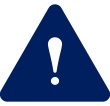 CHALLENGES | What hazards do you anticipate?Imagine the group going through each of the activities you listed above. Given what you know about the timing, likely energy level of the group, issue you are discussing, and the individuals in the meeting, where do you think you might run into hazards? Use the space below to note potential challenges and strategies you will use to manage them. Refer to the Meeting Planning Guide for ideas.Potential ChallengeStrategies to Manage